ОБЩИЕ СВЕДЕНИЯ Учебная дисциплина/учебный модуль «Технология парфюмерно-косметических средств» изучается в седьмом и восьмом семестрах.Курсовая работа/Курсовой проект – предусмотрен(а) в 8 семестре.Форма промежуточной аттестации: Место учебной дисциплины/учебного модуля в структуре ОПОПУчебная дисциплина «Технология парфюмерно-косметических средств» относится к части, формируемой участниками образовательных отношений.Основой для освоения дисциплины являются результаты обучения по предшествующим дисциплинам и практикам:Органическая химияФизическая химияОсновы биоорганической химииСпециальные главы органической химииХимия биологически активных веществХимия душистых веществХимия парфюмерно-косметических средствХимия и физика высокомолекулярных соединенийСтроение и свойства биополимеровОборудование и производство парфюмерно-косметических средствСовременные косметические эмульсииУчебная практика. Ознакомительная практикаПроизводственная практика. Технологическая (проектно-технологическая) практикаРезультаты обучения по учебной дисциплине, используются при изучении следующих дисциплин и прохождения практик:Основы токсикологии и физиологииСистема обеспечения качества парфюмерно-косметической продукцииБезопасность парфюмерно-косметических средствПроизводственная практика. Научно-исследовательская работаПроизводственная практика. Преддипломная практикаРезультаты освоения учебной дисциплины «Технология парфюмерно-косметических средств» в дальнейшем будут использованы при выполнении выпускной квалификационной работы. ЦЕЛИ И ПЛАНИРУЕМЫЕ РЕЗУЛЬТАТЫ ОБУЧЕНИЯ ПО ДИСЦИПЛИНЕ Целями изучения дисциплины «Технология парфюмерно-косметических средств» являются:Формирование знаний об объектах косметического воздействия (кожа и ее придатки) и уходовых свойствах отдельных ингредиентов и конечных продуктов;Формирование представлений о видах и типах косметических средств и базовых косметических ингредиентах, а также технологических принципах производства парфюмерно-косметической продукции, контроля ее качества;Наработка представлений о технологическом сопровождении производства парфюмерно-косметической продукции;Формирование навыков научно-теоретического подхода к решению задач профессиональной направленности и практического их использования в дальнейшей профессиональной деятельности;Формирование у обучающихся компетенций, установленных образовательной программой в соответствии с ФГОС ВО по данной дисциплине. Результатом обучения по учебной дисциплине/учебному модулю является овладение обучающимися знаниями, умениями, навыками и опытом деятельности, характеризующими процесс формирования компетенции(й) и обеспечивающими достижение планируемых результатов освоения учебной дисциплины.Формируемые компетенции, индикаторы достижения компетенций, соотнесённые с планируемыми результатами обучения по дисциплине:СТРУКТУРА И СОДЕРЖАНИЕ УЧЕБНОЙ ДИСЦИПЛИНЫ/МОДУЛЯОбщая трудоёмкость учебной дисциплины/модуля по учебному плану составляет:Структура учебной дисциплины для обучающихся по видам занятий (очная форма обучения)Структура учебной дисциплины для обучающихся по разделам и темам дисциплины: (очная форма обучения)Краткое содержание учебной дисциплины/учебного модуляОрганизация самостоятельной работы обучающихсяСамостоятельная работа студента – обязательная часть образовательного процесса, направленная на развитие готовности к профессиональному и личностному самообразованию, на проектирование дальнейшего образовательного маршрута и профессиональной карьеры.Самостоятельная работа обучающихся по дисциплине организована как совокупность аудиторных и внеаудиторных занятий и работ, обеспечивающих успешное освоение дисциплины. Аудиторная самостоятельная работа обучающихся по дисциплине выполняется на учебных занятиях под руководством преподавателя и по его заданию. Аудиторная самостоятельная работа обучающихся входит в общий объем времени, отведенного учебным планом на аудиторную работу, и регламентируется расписанием учебных занятий. Внеаудиторная самостоятельная работа обучающихся – планируемая учебная, научно-исследовательская, практическая работа обучающихся, выполняемая во внеаудиторное время по заданию и при методическом руководстве преподавателя, но без его непосредственного участия, расписанием учебных занятий не регламентируется.Внеаудиторная самостоятельная работа обучающихся включает в себя:подготовку к лекциям, практическим и лабораторным занятиям, экзаменам;изучение учебных пособий;изучение теоретического и практического материала по рекомендованным источникам;подготовка к выполнению лабораторных работ и отчетов по ним;выполнение индивидуальных домашних заданий;подготовка к промежуточной аттестации в течение семестра;Самостоятельная работа обучающихся с участием преподавателя в форме иной контактной работы предусматривает групповую и (или) индивидуальную работу с обучающимися и включает в себя:проведение индивидуальных и групповых консультаций по отдельным темам/разделам дисциплины;проведение консультаций перед экзаменом;консультации по организации самостоятельного изучения отдельных разделов/тем, базовых понятий учебных дисциплин профильного/родственного бакалавриата, которые формировали ОПК и ПК, в целях обеспечения преемственности образования.Применение электронного обучения, дистанционных образовательных технологийПри реализации программы учебной дисциплины возможно применение электронного обучения и дистанционных образовательных технологий. Реализация программы учебной дисциплины с применением электронного обучения и дистанционных образовательных технологий регламентируется действующими локальными актами университета.Применяются следующие разновидности реализации программы с использованием ЭО и ДОТ.В электронную образовательную среду, по необходимости, могут быть перенесены отдельные виды учебной деятельности: РЕЗУЛЬТАТЫ ОБУЧЕНИЯ ПО ДИСЦИПЛИНЕ/МОДУЛЮ, КРИТЕРИИ ОЦЕНКИ УРОВНЯ СФОРМИРОВАННОСТИ КОМПЕТЕНЦИЙ, СИСТЕМА И ШКАЛА ОЦЕНИВАНИЯСоотнесение планируемых результатов обучения с уровнями сформированности компетенции(й).ОЦЕНОЧНЫЕ СРЕДСТВА ДЛЯ ТЕКУЩЕГО КОНТРОЛЯ УСПЕВАЕМОСТИ И ПРОМЕЖУТОЧНОЙ АТТЕСТАЦИИ, ВКЛЮЧАЯ САМОСТОЯТЕЛЬНУЮ РАБОТУ ОБУЧАЮЩИХСЯПри проведении контроля самостоятельной работы обучающихся, текущего контроля и промежуточной аттестации по учебной дисциплине «Технология парфюмерно-косметических средств» проверяется уровень сформированности у обучающихся компетенций и запланированных результатов обучения по дисциплине, указанных в разделе 2 настоящей программы.Формы текущего контроля успеваемости, примеры типовых заданий:Критерии, шкалы оценивания текущего контроля успеваемости:Промежуточная аттестация:Критерии, шкалы оценивания промежуточной аттестации учебной дисциплины/модуля:Примерные темы курсовой работы:1.  Комплексообразующие свойства и биологическая активность азокрасителей2. Методы синтеза кумаринов на основе многоатомных фенолов3. Антиоксиданты в косметических средствах4. Методы крашения волос5. Извлечение бетулина, его биологически-активные свойства6. Методы химической модификации бетулина7. Общая характеристика растений семейства Вересковых (лат. Ericaceae)8. Флавоноиды лекарственных растений средней полосы России9. Каратиноиды лекарственных растений средней полосы России10. Методы качественного и количественного определения фенольных соединений растительных экстрактов11. Методы качественного и количественного определения флавоноидов растительных экстрактов12. Применение растительных экстрактов в косметических продуктах…Критерии, шкалы оценивания курсовой работы/курсового проектаСистема оценивания результатов текущего контроля и промежуточной аттестации.Оценка по дисциплине выставляется обучающемуся с учётом результатов текущей и промежуточной аттестации.ОБРАЗОВАТЕЛЬНЫЕ ТЕХНОЛОГИИРеализация программы предусматривает использование в процессе обучения следующих образовательных технологий:проблемная лекция;групповые и индивидуальные дискуссии;преподавание дисциплины на основе результатов научных исследованийпоиск и обработка информации с использованием сети Интернет;дистанционные образовательные технологии;использование на лекционных занятиях видеоматериалов и наглядных пособийПРАКТИЧЕСКАЯ ПОДГОТОВКАПрактическая подготовка в рамках учебной дисциплины реализуется при проведении, лабораторных работ, предусматривающих участие обучающихся в выполнении отдельных элементов работ, связанных с будущей профессиональной деятельностью.ОРГАНИЗАЦИЯ ОБРАЗОВАТЕЛЬНОГО ПРОЦЕССА ДЛЯ ЛИЦ С ОГРАНИЧЕННЫМИ ВОЗМОЖНОСТЯМИ ЗДОРОВЬЯПри обучении лиц с ограниченными возможностями здоровья и инвалидов используются подходы, способствующие созданию безбарьерной образовательной среды: технологии дифференциации и индивидуального обучения, применение соответствующих методик по работе с инвалидами, использование средств дистанционного общения, проведение дополнительных индивидуальных консультаций по изучаемым теоретическим вопросам и практическим занятиям, оказание помощи при подготовке к промежуточной аттестации.При необходимости рабочая программа дисциплины может быть адаптирована для обеспечения образовательного процесса лицам с ограниченными возможностями здоровья, в том числе для дистанционного обучения.Учебные и контрольно-измерительные материалы представляются в формах, доступных для изучения студентами с особыми образовательными потребностями с учетом нозологических групп инвалидов:Для подготовки к ответу на практическом занятии, студентам с ограниченными возможностями здоровья среднее время увеличивается по сравнению со средним временем подготовки обычного студента.Для студентов с инвалидностью или с ограниченными возможностями здоровья форма проведения текущей и промежуточной аттестации устанавливается с учетом индивидуальных психофизических особенностей (устно, письменно на бумаге, письменно на компьютере, в форме тестирования и т.п.). Промежуточная аттестация по дисциплине может проводиться в несколько этапов в форме рубежного контроля по завершению изучения отдельных тем дисциплины. При необходимости студенту предоставляется дополнительное время для подготовки ответа на зачете или экзамене.Для осуществления процедур текущего контроля успеваемости и промежуточной аттестации обучающихся создаются, при необходимости, фонды оценочных средств, адаптированные для лиц с ограниченными возможностями здоровья и позволяющие оценить достижение ими запланированных в основной образовательной программе результатов обучения и уровень сформированности всех компетенций, заявленных в образовательной программе.МАТЕРИАЛЬНО-ТЕХНИЧЕСКОЕ ОБЕСПЕЧЕНИЕ ДИСЦИПЛИНЫХарактеристика материально-технического обеспечения дисциплины составляется в соответствии с требованиями ФГОС ВО.Материально-техническое обеспечение дисциплины/модуля при обучении с использованием традиционных технологий обучения.Материально-техническое обеспечение учебной дисциплины/учебного модуля при обучении с использованием электронного обучения и дистанционных образовательных технологий.Технологическое обеспечение реализации программы/модуля осуществляется с использованием элементов электронной информационно-образовательной среды университета.УЧЕБНО-МЕТОДИЧЕСКОЕ И ИНФОРМАЦИОННОЕ ОБЕСПЕЧЕНИЕ УЧЕБНОЙ ДИСЦИПЛИНЫИНФОРМАЦИОННОЕ ОБЕСПЕЧЕНИЕ УЧЕБНОГО ПРОЦЕССАРесурсы электронной библиотеки, информационно-справочные системы и профессиональные базы данных:Информация об используемых ресурсах составляется в соответствии с Приложением 3 к ОПОП ВО.Перечень программного обеспечения Перечень используемого программного обеспечения с реквизитами подтверждающих документов составляется в соответствии с Приложением № 2 к ОПОП ВО.ЛИСТ УЧЕТА ОБНОВЛЕНИЙ РАБОЧЕЙ ПРОГРАММЫ УЧЕБНОЙ ДИСЦИПЛИНЫ/МОДУЛЯВ рабочую программу учебной дисциплины/модуля внесены изменения/обновления и утверждены на заседании кафедры:Министерство науки и высшего образования Российской ФедерацииМинистерство науки и высшего образования Российской ФедерацииФедеральное государственное бюджетное образовательное учреждениеФедеральное государственное бюджетное образовательное учреждениевысшего образованиявысшего образования«Российский государственный университет им. А.Н. Косыгина«Российский государственный университет им. А.Н. Косыгина(Технологии. Дизайн. Искусство)»(Технологии. Дизайн. Искусство)»Институт Институт химических технологий и промышленной экологииКафедраОрганической химии РАБОЧАЯ ПРОГРАММАУЧЕБНОЙ ДИСЦИПЛИНЫРАБОЧАЯ ПРОГРАММАУЧЕБНОЙ ДИСЦИПЛИНЫРАБОЧАЯ ПРОГРАММАУЧЕБНОЙ ДИСЦИПЛИНЫТехнология парфюмерно-косметических средствТехнология парфюмерно-косметических средствТехнология парфюмерно-косметических средствУровень образования бакалавриатбакалавриатНаправление подготовки18.03.01Химическая технологияПрофильХимическая технология косметических средств, биологически активных веществ и красителейХимическая технология косметических средств, биологически активных веществ и красителейСрок освоения образовательной программы по очной форме обучения4 года 4 года Форма(-ы) обученияочнаяочнаяРабочая программа «Технология парфюмерно-косметических средств» основной профессиональной образовательной программы высшего образования, рассмотрена и одобрена на заседании кафедры, протокол № 10 от 22.06.2021 г.Рабочая программа «Технология парфюмерно-косметических средств» основной профессиональной образовательной программы высшего образования, рассмотрена и одобрена на заседании кафедры, протокол № 10 от 22.06.2021 г.Рабочая программа «Технология парфюмерно-косметических средств» основной профессиональной образовательной программы высшего образования, рассмотрена и одобрена на заседании кафедры, протокол № 10 от 22.06.2021 г.Разработчик рабочей программы дисциплины:Разработчик рабочей программы дисциплины:Разработчик рабочей программы дисциплины:Доцент, канд. хим. наук   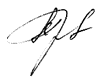 А.Г.РучкинаЗаведующий кафедрой, д-р хим.наук, проф.:2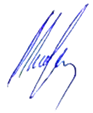 К.И.Кобраковседьмой семестр- зачет восьмой семестр- экзаменКод и наименование компетенцииКод и наименование индикаторадостижения компетенцииПланируемые результаты обучения по дисциплинПК-1.	Способен организовать и контролировать выполнение технологического процесса производства парфюмерно-косметической продукции в соответствии с требованиями нормативно-технической документацииИД-ПК-1.2	Определение факторов, вызывающих нарушение процесса производства парфюмерно-косметической продукцииПрименяет фундаментальные и системные знания о природе и свойствах косметических ингредиентов, технологических принципах производства парфюмерно-косметической продукции. Комментирует технологический процесс в соответствии с регламентом и технические средства для контроля основных параметров технологического процесса, свойств сырья и продукцииСамостоятельно осуществляет анализ технологии производства парфюмерно-косметической продукции, основных технологических параметров и критических контрольных точек технологического процесса изготовления парфюмерно-косметической продукцииАнализирует прогрессивные технологии и методы современного контроля производства парфюмерно-косметической продукцииРазрабатывает мероприятия по применению ресурсо- и природосберегающих безотходных технологий производства парфюмерно-косметической продукции.ПК-1.	Способен организовать и контролировать выполнение технологического процесса производства парфюмерно-косметической продукции в соответствии с требованиями нормативно-технической документацииИД-ПК-1.3	Контроль производственных стоков и выбросов при изготовлении парфюмерно-косметической продукцииПрименяет фундаментальные и системные знания о природе и свойствах косметических ингредиентов, технологических принципах производства парфюмерно-косметической продукции. Комментирует технологический процесс в соответствии с регламентом и технические средства для контроля основных параметров технологического процесса, свойств сырья и продукцииСамостоятельно осуществляет анализ технологии производства парфюмерно-косметической продукции, основных технологических параметров и критических контрольных точек технологического процесса изготовления парфюмерно-косметической продукцииАнализирует прогрессивные технологии и методы современного контроля производства парфюмерно-косметической продукцииРазрабатывает мероприятия по применению ресурсо- и природосберегающих безотходных технологий производства парфюмерно-косметической продукции.по очной форме обучения – 8з.е.288час.Структура и объем дисциплиныСтруктура и объем дисциплиныСтруктура и объем дисциплиныСтруктура и объем дисциплиныСтруктура и объем дисциплиныСтруктура и объем дисциплиныСтруктура и объем дисциплиныСтруктура и объем дисциплиныСтруктура и объем дисциплиныСтруктура и объем дисциплиныОбъем дисциплины по семестрамформа промежуточной аттестациивсего, часКонтактная аудиторная работа, часКонтактная аудиторная работа, часКонтактная аудиторная работа, часКонтактная аудиторная работа, часСамостоятельная работа обучающегося, часСамостоятельная работа обучающегося, часСамостоятельная работа обучающегося, часОбъем дисциплины по семестрамформа промежуточной аттестациивсего, часлекции, часпрактические занятия, часлабораторные занятия, часпрактическая подготовка, часкурсовая работа/курсовой проектсамостоятельная работа обучающегося, часпромежуточная аттестация, час7семестрзачет10832-32--448 семестрзачет,экзамен,курсовая работа180242448-243327Всего:288562480-247727Планируемые (контролируемые) результаты освоения: код(ы) формируемой(ых) компетенции(й) и индикаторов достижения компетенцийНаименование разделов, тем;форма(ы) промежуточной аттестацииВиды учебной работыВиды учебной работыВиды учебной работыВиды учебной работыСамостоятельная работа, часВиды и формы контрольных мероприятий, обеспечивающие по совокупности текущий контроль успеваемости;формы промежуточного контроля успеваемостиПланируемые (контролируемые) результаты освоения: код(ы) формируемой(ых) компетенции(й) и индикаторов достижения компетенцийНаименование разделов, тем;форма(ы) промежуточной аттестацииКонтактная работаКонтактная работаКонтактная работаКонтактная работаСамостоятельная работа, часВиды и формы контрольных мероприятий, обеспечивающие по совокупности текущий контроль успеваемости;формы промежуточного контроля успеваемостиПланируемые (контролируемые) результаты освоения: код(ы) формируемой(ых) компетенции(й) и индикаторов достижения компетенцийНаименование разделов, тем;форма(ы) промежуточной аттестацииЛекции, часПрактические занятия, часЛабораторные работы/ индивидуальные занятия, часПрактическая подготовка, часСамостоятельная работа, часВиды и формы контрольных мероприятий, обеспечивающие по совокупности текущий контроль успеваемости;формы промежуточного контроля успеваемостиСедьмой семестрСедьмой семестрСедьмой семестрСедьмой семестрСедьмой семестрСедьмой семестрСедьмой семестрПК-1: ИД-ПК-1.2ИД-ПК-1.3Раздел I. Основные сведения о строении и функциях кожи. Гигиенические и косметические средства для очищения28-28-38Формы текущего контроля по разделу I:1. дискуссия, 2. тестирование по теме,3. письменный отчет с результатами эксперимента и ответами на контрольные вопросы.ПК-1: ИД-ПК-1.2ИД-ПК-1.3Тема 1.1 Cтроение и функции кожи1.Строение рогового слоя кожи. Липиды рогового слоя. Основные положения теории эпидермального барьера23Формы текущего контроля по разделу I:1. дискуссия, 2. тестирование по теме,3. письменный отчет с результатами эксперимента и ответами на контрольные вопросы.ПК-1: ИД-ПК-1.2ИД-ПК-1.3Лабораторная работа № 1.1 Техника безопасности. Расчет рецептуры мицеллярной воды и ее приготовление.2Формы текущего контроля по разделу I:1. дискуссия, 2. тестирование по теме,3. письменный отчет с результатами эксперимента и ответами на контрольные вопросы.ПК-1: ИД-ПК-1.2ИД-ПК-1.32.Трансэпидермальная потеря воды, влагоудерживающие структуры рогового слоя. Элементы натурального увлажняющего фактора.23Формы текущего контроля по разделу I:1. дискуссия, 2. тестирование по теме,3. письменный отчет с результатами эксперимента и ответами на контрольные вопросы.ПК-1: ИД-ПК-1.2ИД-ПК-1.3Лабораторная работа № 1.1 Определение физико-химических показателей мицеллярной воды.2Формы текущего контроля по разделу I:1. дискуссия, 2. тестирование по теме,3. письменный отчет с результатами эксперимента и ответами на контрольные вопросы.ПК-1: ИД-ПК-1.2ИД-ПК-1.33. Факторы, обеспечивающие барьерные функции здоровой кожи. Ультрафиолетовое излучение. Клеточные структуры дермального слоя кожи.23Формы текущего контроля по разделу I:1. дискуссия, 2. тестирование по теме,3. письменный отчет с результатами эксперимента и ответами на контрольные вопросы.ПК-1: ИД-ПК-1.2ИД-ПК-1.3Лабораторная работа №1.2 Приготовление геля для душа2Формы текущего контроля по разделу I:1. дискуссия, 2. тестирование по теме,3. письменный отчет с результатами эксперимента и ответами на контрольные вопросы.ПК-1: ИД-ПК-1.2ИД-ПК-1.34. Принципы трансдермальной доставки активных компонентов косметических средств.23Формы текущего контроля по разделу I:1. дискуссия, 2. тестирование по теме,3. письменный отчет с результатами эксперимента и ответами на контрольные вопросы.ПК-1: ИД-ПК-1.2ИД-ПК-1.3Лабораторная работа № 1.2 Приготовление жидкого мыла2Формы текущего контроля по разделу I:1. дискуссия, 2. тестирование по теме,3. письменный отчет с результатами эксперимента и ответами на контрольные вопросы.ПК-1: ИД-ПК-1.2ИД-ПК-1.35. Кожа головы. Особенности строения, роста, цвета волос. Факторы, обеспечивающие здоровье волос и уход за ними.23Формы текущего контроля по разделу I:1. дискуссия, 2. тестирование по теме,3. письменный отчет с результатами эксперимента и ответами на контрольные вопросы.ПК-1: ИД-ПК-1.2ИД-ПК-1.3Лабораторная работа № 1.3 Определение физико-химических показателей геля для душа и жидкого мыла2Формы текущего контроля по разделу I:1. дискуссия, 2. тестирование по теме,3. письменный отчет с результатами эксперимента и ответами на контрольные вопросы.ПК-1: ИД-ПК-1.2ИД-ПК-1.36. Аппаратурные методы диагностики состояния кожи и эффективности косметических средств23Формы текущего контроля по разделу I:1. дискуссия, 2. тестирование по теме,3. письменный отчет с результатами эксперимента и ответами на контрольные вопросы.ПК-1: ИД-ПК-1.2ИД-ПК-1.3Защита лабораторной работы № 1.1 -1.32Формы текущего контроля по разделу I:1. дискуссия, 2. тестирование по теме,3. письменный отчет с результатами эксперимента и ответами на контрольные вопросы.ПК-1: ИД-ПК-1.2ИД-ПК-1.3Тема 1.2 Средства для очищения кожи 7. Мыла. Основное сырье: химический состав, структура и свойства масел. 23Формы текущего контроля по разделу I:1. дискуссия, 2. тестирование по теме,3. письменный отчет с результатами эксперимента и ответами на контрольные вопросы.ПК-1: ИД-ПК-1.2ИД-ПК-1.3Лабораторная работа №1.4Приготовление твердого мыла из растительных масел. Расчет рецептуры.2Формы текущего контроля по разделу I:1. дискуссия, 2. тестирование по теме,3. письменный отчет с результатами эксперимента и ответами на контрольные вопросы.ПК-1: ИД-ПК-1.2ИД-ПК-1.38. Физико-химические основы производства мыла. Технология производства твердого косметического мыла.23Формы текущего контроля по разделу I:1. дискуссия, 2. тестирование по теме,3. письменный отчет с результатами эксперимента и ответами на контрольные вопросы.ПК-1: ИД-ПК-1.2ИД-ПК-1.3Лабораторная работа №1.5 Приготовление твердого мыла из растительных масел. Варка мыла.2Формы текущего контроля по разделу I:1. дискуссия, 2. тестирование по теме,3. письменный отчет с результатами эксперимента и ответами на контрольные вопросы.ПК-1: ИД-ПК-1.2ИД-ПК-1.39. Жидкое мыло. Принципиальный состав, свойства. Технология изготовления. Гели для душа. Пены для ванн.23Формы текущего контроля по разделу I:1. дискуссия, 2. тестирование по теме,3. письменный отчет с результатами эксперимента и ответами на контрольные вопросы.ПК-1: ИД-ПК-1.2ИД-ПК-1.3Защита лабораторной работы № 1.4 -1.52Формы текущего контроля по разделу I:1. дискуссия, 2. тестирование по теме,3. письменный отчет с результатами эксперимента и ответами на контрольные вопросы.ПК-1: ИД-ПК-1.2ИД-ПК-1.3Тема 1.3 Средства для очищения волосФормы текущего контроля по разделу I:1. дискуссия, 2. тестирование по теме,3. письменный отчет с результатами эксперимента и ответами на контрольные вопросы.ПК-1: ИД-ПК-1.2ИД-ПК-1.310. Средства для мытья волос. Шампуни: классификация, принципиальный состав.23Формы текущего контроля по разделу I:1. дискуссия, 2. тестирование по теме,3. письменный отчет с результатами эксперимента и ответами на контрольные вопросы.ПК-1: ИД-ПК-1.2ИД-ПК-1.3Лабораторная работа №1.6 Приготовление шампуня (рецептура 1) и определение его физико-химических показателей.2Формы текущего контроля по разделу I:1. дискуссия, 2. тестирование по теме,3. письменный отчет с результатами эксперимента и ответами на контрольные вопросы.ПК-1: ИД-ПК-1.2ИД-ПК-1.311. ПАВ для шампуней. Классификация, химическая природа, структура, номенклатура, свойства, производители, марки.22Формы текущего контроля по разделу I:1. дискуссия, 2. тестирование по теме,3. письменный отчет с результатами эксперимента и ответами на контрольные вопросы.ПК-1: ИД-ПК-1.2ИД-ПК-1.3Лабораторная работа №1.6 Приготовление шампуня (рецептура 2) и определение его физико-химических показателей2Формы текущего контроля по разделу I:1. дискуссия, 2. тестирование по теме,3. письменный отчет с результатами эксперимента и ответами на контрольные вопросы.ПК-1: ИД-ПК-1.2ИД-ПК-1.312. Шампуни. Рецептуры. Технология производства. Контроль качества.22Формы текущего контроля по разделу I:1. дискуссия, 2. тестирование по теме,3. письменный отчет с результатами эксперимента и ответами на контрольные вопросы.ПК-1: ИД-ПК-1.2ИД-ПК-1.3Защита лабораторных работ №1.6-1.7.2Формы текущего контроля по разделу I:1. дискуссия, 2. тестирование по теме,3. письменный отчет с результатами эксперимента и ответами на контрольные вопросы.ПК-1: ИД-ПК-1.2ИД-ПК-1.3Тема 1.4 Средства для очищения полости ртаФормы текущего контроля по разделу I:1. дискуссия, 2. тестирование по теме,3. письменный отчет с результатами эксперимента и ответами на контрольные вопросы.ПК-1: ИД-ПК-1.2ИД-ПК-1.313. Общие представления о строении зуба, химическом составе соединительных и минерализованных тканей. Современные представления о возникновении и развитии кариеса. Средства по уходу за полостью рта.22Формы текущего контроля по разделу I:1. дискуссия, 2. тестирование по теме,3. письменный отчет с результатами эксперимента и ответами на контрольные вопросы.ПК-1: ИД-ПК-1.2ИД-ПК-1.3Лабораторная работа № 1.8 Приготовление зубной пасты2Формы текущего контроля по разделу I:1. дискуссия, 2. тестирование по теме,3. письменный отчет с результатами эксперимента и ответами на контрольные вопросы.ПК-1: ИД-ПК-1.2ИД-ПК-1.314. Основные компоненты средств гигиены полости рта. Технология производства зубных паст, контроль качества.22Формы текущего контроля по разделу I:1. дискуссия, 2. тестирование по теме,3. письменный отчет с результатами эксперимента и ответами на контрольные вопросы.ПК-1: ИД-ПК-1.2ИД-ПК-1.3Лабораторная работа № 1.8 Определение физико-химических показателей зубной пасты2Формы текущего контроля по разделу I:1. дискуссия, 2. тестирование по теме,3. письменный отчет с результатами эксперимента и ответами на контрольные вопросы.ПК-1: ИД-ПК-1.1ИД-ПК-1.3Раздел II Технология производства эмульсионных про дуктов446Формы текущего контроля по разделу II:1. дискуссия, 2. тестирование по теме,3. письменный отчет с результатами эксперимента и ответами на контрольные вопросы.ПК-1: ИД-ПК-1.1ИД-ПК-1.3Тема 2.1 Смываемые косметические средства для ухода за волосами после мытья (бальзамы-ополаскиватели) 15. Основное сырье: структура, номенклатура, свойства, производители, марки.22Формы текущего контроля по разделу II:1. дискуссия, 2. тестирование по теме,3. письменный отчет с результатами эксперимента и ответами на контрольные вопросы.ПК-1: ИД-ПК-1.1ИД-ПК-1.3Лабораторная работа № 2.1 Приготовление бальзама-ополаскивателя для волос и определение его физико-химических показателей.2Формы текущего контроля по разделу II:1. дискуссия, 2. тестирование по теме,3. письменный отчет с результатами эксперимента и ответами на контрольные вопросы.16. Базовые рецептуры бальзамов-ополаскивателей, технология производства, контроль качества.22Защита лабораторных работ № 1.8-1.92Зачетххх-2зачет по совокупности результатов текущего контроля успеваемости/ зачет проводится в устной/письменной форме по билетам согласно программе зачетаИТОГО за седьмой семестр323244Восьмой семестрВосьмой семестрВосьмой семестрВосьмой семестрВосьмой семестрВосьмой семестрВосьмой семестрПК-1: ИД-ПК-1.1ИД-ПК-1.3ПК-1: ИД-ПК-1.1ИД-ПК-1.3ПК-1: ИД-ПК-1.1ИД-ПК-1.3ПК-1: ИД-ПК-1.1ИД-ПК-1.3Раздел II. Технология производства эмульсионных про дуктов121224-12Формы текущего контроля по разделу II:1. дискуссия, 2. тестирование по теме,3. письменный отчет с результатами эксперимента и ответами на контрольные вопросы.ПК-1: ИД-ПК-1.1ИД-ПК-1.3ПК-1: ИД-ПК-1.1ИД-ПК-1.3ПК-1: ИД-ПК-1.1ИД-ПК-1.3ПК-1: ИД-ПК-1.1ИД-ПК-1.3Тема 2.1 Классификация 17. Классификация. Виды дисперсных систем в косметических продуктах. Эмульсионные кремы. Прямые и обратные эмульсии.22Формы текущего контроля по разделу II:1. дискуссия, 2. тестирование по теме,3. письменный отчет с результатами эксперимента и ответами на контрольные вопросы.ПК-1: ИД-ПК-1.1ИД-ПК-1.3ПК-1: ИД-ПК-1.1ИД-ПК-1.3ПК-1: ИД-ПК-1.1ИД-ПК-1.3ПК-1: ИД-ПК-1.1ИД-ПК-1.3Лабораторная работа № 2.2 Приготовление крема на основе прямой эмульсии (горячая технология) и определение его физико-химических показателей.4Формы текущего контроля по разделу II:1. дискуссия, 2. тестирование по теме,3. письменный отчет с результатами эксперимента и ответами на контрольные вопросы.ПК-1: ИД-ПК-1.1ИД-ПК-1.3ПК-1: ИД-ПК-1.1ИД-ПК-1.3ПК-1: ИД-ПК-1.1ИД-ПК-1.3ПК-1: ИД-ПК-1.1ИД-ПК-1.3Практическое занятие № 2.1 Распределение тем курсового проектирования2Формы текущего контроля по разделу II:1. дискуссия, 2. тестирование по теме,3. письменный отчет с результатами эксперимента и ответами на контрольные вопросы.ПК-1: ИД-ПК-1.1ИД-ПК-1.3ПК-1: ИД-ПК-1.1ИД-ПК-1.3ПК-1: ИД-ПК-1.1ИД-ПК-1.3ПК-1: ИД-ПК-1.1ИД-ПК-1.318. Основное сырье (масла, воски, эмульгаторы): структура, номенклатура, свойства, производители, марки.22Формы текущего контроля по разделу II:1. дискуссия, 2. тестирование по теме,3. письменный отчет с результатами эксперимента и ответами на контрольные вопросы.ПК-1: ИД-ПК-1.1ИД-ПК-1.3ПК-1: ИД-ПК-1.1ИД-ПК-1.3ПК-1: ИД-ПК-1.1ИД-ПК-1.3ПК-1: ИД-ПК-1.1ИД-ПК-1.3Лабораторная работа № 2.3 Приготовление крема на основе обратной эмульсии и определение его физико-химических показателей.4Формы текущего контроля по разделу II:1. дискуссия, 2. тестирование по теме,3. письменный отчет с результатами эксперимента и ответами на контрольные вопросы.ПК-1: ИД-ПК-1.1ИД-ПК-1.3ПК-1: ИД-ПК-1.1ИД-ПК-1.3ПК-1: ИД-ПК-1.1ИД-ПК-1.3ПК-1: ИД-ПК-1.1ИД-ПК-1.3Практическое занятие № 2.2  Правила оформления презентаций к курсовой работе.2Формы текущего контроля по разделу II:1. дискуссия, 2. тестирование по теме,3. письменный отчет с результатами эксперимента и ответами на контрольные вопросы.ПК-1: ИД-ПК-1.1ИД-ПК-1.3ПК-1: ИД-ПК-1.1ИД-ПК-1.3ПК-1: ИД-ПК-1.1ИД-ПК-1.3ПК-1: ИД-ПК-1.1ИД-ПК-1.3Тема 2.2 Кремы на основе прямых эмульсий 19. Прямые эмульсии. Рецептуры. Технологические особенности производства.22Формы текущего контроля по разделу II:1. дискуссия, 2. тестирование по теме,3. письменный отчет с результатами эксперимента и ответами на контрольные вопросы.ПК-1: ИД-ПК-1.1ИД-ПК-1.3ПК-1: ИД-ПК-1.1ИД-ПК-1.3ПК-1: ИД-ПК-1.1ИД-ПК-1.3ПК-1: ИД-ПК-1.1ИД-ПК-1.3Защита лабораторных работ №2.2-2.34Формы текущего контроля по разделу II:1. дискуссия, 2. тестирование по теме,3. письменный отчет с результатами эксперимента и ответами на контрольные вопросы.ПК-1: ИД-ПК-1.1ИД-ПК-1.3ПК-1: ИД-ПК-1.1ИД-ПК-1.3ПК-1: ИД-ПК-1.1ИД-ПК-1.3ПК-1: ИД-ПК-1.1ИД-ПК-1.3Практическое занятие № 2.3 Правила оформления курсовой работы.2Формы текущего контроля по разделу II:1. дискуссия, 2. тестирование по теме,3. письменный отчет с результатами эксперимента и ответами на контрольные вопросы.ПК-1: ИД-ПК-1.1ИД-ПК-1.3ПК-1: ИД-ПК-1.1ИД-ПК-1.3ПК-1: ИД-ПК-1.1ИД-ПК-1.3ПК-1: ИД-ПК-1.1ИД-ПК-1.3Тема 2.3 Кремы на основе обратных эмульсий20.  Эмульсионные кремы. Обратные эмульсии. Рецептуры. Технология производства.22Формы текущего контроля по разделу II:1. дискуссия, 2. тестирование по теме,3. письменный отчет с результатами эксперимента и ответами на контрольные вопросы.ПК-1: ИД-ПК-1.1ИД-ПК-1.3ПК-1: ИД-ПК-1.1ИД-ПК-1.3ПК-1: ИД-ПК-1.1ИД-ПК-1.3ПК-1: ИД-ПК-1.1ИД-ПК-1.3Лабораторная работа № 2.4 Приготовление крема на основе прямой эмульсии (холодная технология) и определение его физико-химических показателей4Формы текущего контроля по разделу II:1. дискуссия, 2. тестирование по теме,3. письменный отчет с результатами эксперимента и ответами на контрольные вопросы.ПК-1: ИД-ПК-1.1ИД-ПК-1.3ПК-1: ИД-ПК-1.1ИД-ПК-1.3ПК-1: ИД-ПК-1.1ИД-ПК-1.3ПК-1: ИД-ПК-1.1ИД-ПК-1.3Практическое занятие № 2.4. Консультации по курсовой работе.2Формы текущего контроля по разделу II:1. дискуссия, 2. тестирование по теме,3. письменный отчет с результатами эксперимента и ответами на контрольные вопросы.ПК-1: ИД-ПК-1.1ИД-ПК-1.3ПК-1: ИД-ПК-1.1ИД-ПК-1.3ПК-1: ИД-ПК-1.1ИД-ПК-1.3ПК-1: ИД-ПК-1.1ИД-ПК-1.3Тема 2.4 Кремы на основе прочих эмульсий21. Дифильные системы. Наноэмульсии. Рецептуры. Технология производства22Формы текущего контроля по разделу II:1. дискуссия, 2. тестирование по теме,3. письменный отчет с результатами эксперимента и ответами на контрольные вопросы.ПК-1: ИД-ПК-1.1ИД-ПК-1.3ПК-1: ИД-ПК-1.1ИД-ПК-1.3ПК-1: ИД-ПК-1.1ИД-ПК-1.3ПК-1: ИД-ПК-1.1ИД-ПК-1.3Лабораторная работа № 2.5 Приготовление гель-крема на основе прямой эмульсии и определение его физико-химических показателей4Формы текущего контроля по разделу II:1. дискуссия, 2. тестирование по теме,3. письменный отчет с результатами эксперимента и ответами на контрольные вопросы.ПК-1: ИД-ПК-1.1ИД-ПК-1.3ПК-1: ИД-ПК-1.1ИД-ПК-1.3ПК-1: ИД-ПК-1.1ИД-ПК-1.3ПК-1: ИД-ПК-1.1ИД-ПК-1.3Практическое занятие № 2.5. Доклады с презентацией по темам курсовых работ2Формы текущего контроля по разделу II:1. дискуссия, 2. тестирование по теме,3. письменный отчет с результатами эксперимента и ответами на контрольные вопросы.ПК-1: ИД-ПК-1.1ИД-ПК-1.3ПК-1: ИД-ПК-1.1ИД-ПК-1.3ПК-1: ИД-ПК-1.1ИД-ПК-1.3ПК-1: ИД-ПК-1.1ИД-ПК-1.322. Кремы на гелевой основе. Основное сырье (полимеры-гелеобразователи), базовые рецептуры.22Формы текущего контроля по разделу II:1. дискуссия, 2. тестирование по теме,3. письменный отчет с результатами эксперимента и ответами на контрольные вопросы.ПК-1: ИД-ПК-1.1ИД-ПК-1.3ПК-1: ИД-ПК-1.1ИД-ПК-1.3ПК-1: ИД-ПК-1.1ИД-ПК-1.3ПК-1: ИД-ПК-1.1ИД-ПК-1.3Защита лабораторных работ №2.4-2.54Формы текущего контроля по разделу II:1. дискуссия, 2. тестирование по теме,3. письменный отчет с результатами эксперимента и ответами на контрольные вопросы.ПК-1: ИД-ПК-1.1ИД-ПК-1.3ПК-1: ИД-ПК-1.1ИД-ПК-1.3ПК-1: ИД-ПК-1.1ИД-ПК-1.3ПК-1: ИД-ПК-1.1ИД-ПК-1.3Практическое занятие № 2.6. Доклады с презентацией по темам курсовых работ2Формы текущего контроля по разделу II:1. дискуссия, 2. тестирование по теме,3. письменный отчет с результатами эксперимента и ответами на контрольные вопросы.ПК-1: ИД-ПК-1.1ИД-ПК-1.3ПК-1: ИД-ПК-1.1ИД-ПК-1.3ПК-1: ИД-ПК-1.1ИД-ПК-1.3ПК-1: ИД-ПК-1.1ИД-ПК-1.3Раздел III Декоративные косметические средства 881212Формы текущего контроля по разделу III:1. дискуссия, 2. тестирование по теме,3. письменный отчет с результатами эксперимента и ответами на кон-трольные вопросы.ПК-1: ИД-ПК-1.1ИД-ПК-1.3ПК-1: ИД-ПК-1.1ИД-ПК-1.3ПК-1: ИД-ПК-1.1ИД-ПК-1.3ПК-1: ИД-ПК-1.1ИД-ПК-1.3Тема 3.1 Порошковые и компактные средства23. Классификация. Декоративные средства по уходу за кожей порошкообразной и компактной формы выпуска. 23Формы текущего контроля по разделу III:1. дискуссия, 2. тестирование по теме,3. письменный отчет с результатами эксперимента и ответами на кон-трольные вопросы.ПК-1: ИД-ПК-1.1ИД-ПК-1.3ПК-1: ИД-ПК-1.1ИД-ПК-1.3ПК-1: ИД-ПК-1.1ИД-ПК-1.3ПК-1: ИД-ПК-1.1ИД-ПК-1.3Лабораторная работа № 3.1 Определение микробиологической чистоты косметических кремов с помощью тест-слайдов.4Формы текущего контроля по разделу III:1. дискуссия, 2. тестирование по теме,3. письменный отчет с результатами эксперимента и ответами на кон-трольные вопросы.ПК-1: ИД-ПК-1.1ИД-ПК-1.3ПК-1: ИД-ПК-1.1ИД-ПК-1.3ПК-1: ИД-ПК-1.1ИД-ПК-1.3ПК-1: ИД-ПК-1.1ИД-ПК-1.3Практическое занятие № 3.1. Доклады с презентацией по темам курсовых работ2Формы текущего контроля по разделу III:1. дискуссия, 2. тестирование по теме,3. письменный отчет с результатами эксперимента и ответами на кон-трольные вопросы.ПК-1: ИД-ПК-1.1ИД-ПК-1.3ПК-1: ИД-ПК-1.1ИД-ПК-1.3ПК-1: ИД-ПК-1.1ИД-ПК-1.3ПК-1: ИД-ПК-1.1ИД-ПК-1.3Тема 3.2 Декоративные средства на жировой и эмульсионной основе24. Декоративные средства по уходу за кожейна жировой и эмульсионной основе. Тональные кремы. Основное сырье, технология производства, основное оборудование, контроль качества.23Формы текущего контроля по разделу III:1. дискуссия, 2. тестирование по теме,3. письменный отчет с результатами эксперимента и ответами на кон-трольные вопросы.ПК-1: ИД-ПК-1.1ИД-ПК-1.3ПК-1: ИД-ПК-1.1ИД-ПК-1.3ПК-1: ИД-ПК-1.1ИД-ПК-1.3ПК-1: ИД-ПК-1.1ИД-ПК-1.3Лабораторная работа № 3.2 Определение качества косметических кремов методом экспертных оценок4Формы текущего контроля по разделу III:1. дискуссия, 2. тестирование по теме,3. письменный отчет с результатами эксперимента и ответами на кон-трольные вопросы.ПК-1: ИД-ПК-1.1ИД-ПК-1.3ПК-1: ИД-ПК-1.1ИД-ПК-1.3ПК-1: ИД-ПК-1.1ИД-ПК-1.3ПК-1: ИД-ПК-1.1ИД-ПК-1.3Практическое занятие № 3.2. Доклады с презентацией по темам курсовых работ2Формы текущего контроля по разделу III:1. дискуссия, 2. тестирование по теме,3. письменный отчет с результатами эксперимента и ответами на кон-трольные вопросы.ПК-1: ИД-ПК-1.1ИД-ПК-1.3ПК-1: ИД-ПК-1.1ИД-ПК-1.3ПК-1: ИД-ПК-1.1ИД-ПК-1.3ПК-1: ИД-ПК-1.1ИД-ПК-1.325. Губные помады, тени для век базовые рецептуры. Основное сырье (воски, жиры), технология производства, основное оборудование, контроль качества. Тушь для ресниц. Основное сырье, технология, контроль качества.23Формы текущего контроля по разделу III:1. дискуссия, 2. тестирование по теме,3. письменный отчет с результатами эксперимента и ответами на кон-трольные вопросы.ПК-1: ИД-ПК-1.1ИД-ПК-1.3ПК-1: ИД-ПК-1.1ИД-ПК-1.3ПК-1: ИД-ПК-1.1ИД-ПК-1.3ПК-1: ИД-ПК-1.1ИД-ПК-1.3Защита лабораторных работ №3.1-3.24Формы текущего контроля по разделу III:1. дискуссия, 2. тестирование по теме,3. письменный отчет с результатами эксперимента и ответами на кон-трольные вопросы.ПК-1: ИД-ПК-1.1ИД-ПК-1.3ПК-1: ИД-ПК-1.1ИД-ПК-1.3ПК-1: ИД-ПК-1.1ИД-ПК-1.3ПК-1: ИД-ПК-1.1ИД-ПК-1.3Практическое занятие № 3.3. Доклады с презентацией по темам курсовых работ2Формы текущего контроля по разделу III:1. дискуссия, 2. тестирование по теме,3. письменный отчет с результатами эксперимента и ответами на кон-трольные вопросы.ПК-1: ИД-ПК-1.1ИД-ПК-1.3ПК-1: ИД-ПК-1.1ИД-ПК-1.3ПК-1: ИД-ПК-1.1ИД-ПК-1.3ПК-1: ИД-ПК-1.1ИД-ПК-1.3Тема 3.3 Средства по уходу за ногтями26. Средства по уходу за ногтями. Строение и особенности роста ногтя. Состав лаков и эмалей для ногтей: базовые рецептуры, основное сырье, технология, контроль качества.23Формы текущего контроля по разделу III:1. дискуссия, 2. тестирование по теме,3. письменный отчет с результатами эксперимента и ответами на кон-трольные вопросы.ПК-1: ИД-ПК-1.1ИД-ПК-1.3ПК-1: ИД-ПК-1.1ИД-ПК-1.3ПК-1: ИД-ПК-1.1ИД-ПК-1.3ПК-1: ИД-ПК-1.1ИД-ПК-1.3Лабораторная работа № 3.3 Приготовление бальзама для губ.4Формы текущего контроля по разделу III:1. дискуссия, 2. тестирование по теме,3. письменный отчет с результатами эксперимента и ответами на кон-трольные вопросы.ПК-1: ИД-ПК-1.1ИД-ПК-1.3ПК-1: ИД-ПК-1.1ИД-ПК-1.3ПК-1: ИД-ПК-1.1ИД-ПК-1.3ПК-1: ИД-ПК-1.1ИД-ПК-1.3Практическое занятие № 3.4. Доклады с презентацией по темам курсовых работ2Формы текущего контроля по разделу III:1. дискуссия, 2. тестирование по теме,3. письменный отчет с результатами эксперимента и ответами на кон-трольные вопросы.ПК-1: ИД-ПК-1.1ИД-ПК-1.3ПК-1: ИД-ПК-1.1ИД-ПК-1.3ПК-1: ИД-ПК-1.1ИД-ПК-1.3ПК-1: ИД-ПК-1.1ИД-ПК-1.3Раздел IV Эко/био/органическая косметика4489Формы текущего контроля по разделу III:1. дискуссия, 2. тестирование по теме,3. письменный отчет с результатами эксперимента и ответами на кон-трольные вопросы.ПК-1: ИД-ПК-1.1ИД-ПК-1.3ПК-1: ИД-ПК-1.1ИД-ПК-1.3ПК-1: ИД-ПК-1.1ИД-ПК-1.3ПК-1: ИД-ПК-1.1ИД-ПК-1.327. Основные положения международных систем добровольной сертификации и их маркировка.24Формы текущего контроля по разделу III:1. дискуссия, 2. тестирование по теме,3. письменный отчет с результатами эксперимента и ответами на кон-трольные вопросы.ПК-1: ИД-ПК-1.1ИД-ПК-1.3ПК-1: ИД-ПК-1.1ИД-ПК-1.3ПК-1: ИД-ПК-1.1ИД-ПК-1.3ПК-1: ИД-ПК-1.1ИД-ПК-1.3Защита лабораторной работы №3.34Формы текущего контроля по разделу III:1. дискуссия, 2. тестирование по теме,3. письменный отчет с результатами эксперимента и ответами на кон-трольные вопросы.ПК-1: ИД-ПК-1.1ИД-ПК-1.3ПК-1: ИД-ПК-1.1ИД-ПК-1.3ПК-1: ИД-ПК-1.1ИД-ПК-1.3ПК-1: ИД-ПК-1.1ИД-ПК-1.3Практическое занятие № 3.5. Доклады с презентацией по темам курсовых работ2Формы текущего контроля по разделу III:1. дискуссия, 2. тестирование по теме,3. письменный отчет с результатами эксперимента и ответами на кон-трольные вопросы.ПК-1: ИД-ПК-1.1ИД-ПК-1.3ПК-1: ИД-ПК-1.1ИД-ПК-1.3ПК-1: ИД-ПК-1.1ИД-ПК-1.3ПК-1: ИД-ПК-1.1ИД-ПК-1.3Раздел V Основные сведения о первичной упаковке косметических средств 28. Первичная упаковка косметических продуктов. Материалы, основные требования.25Формы текущего контроля по разделу III:1. дискуссия, 2. тестирование по теме,3. письменный отчет с результатами эксперимента и ответами на кон-трольные вопросы.ПК-1: ИД-ПК-1.1ИД-ПК-1.3ПК-1: ИД-ПК-1.1ИД-ПК-1.3ПК-1: ИД-ПК-1.1ИД-ПК-1.3ПК-1: ИД-ПК-1.1ИД-ПК-1.3Итоговое лабораторное занятие - резерв 4Формы текущего контроля по разделу III:1. дискуссия, 2. тестирование по теме,3. письменный отчет с результатами эксперимента и ответами на кон-трольные вопросы.ПК-1: ИД-ПК-1.1ИД-ПК-1.3ПК-1: ИД-ПК-1.1ИД-ПК-1.3ПК-1: ИД-ПК-1.1ИД-ПК-1.3ПК-1: ИД-ПК-1.1ИД-ПК-1.3Практическое занятие № 3.6. Доклады с презентацией по темам курсовых работ2Формы текущего контроля по разделу III:1. дискуссия, 2. тестирование по теме,3. письменный отчет с результатами эксперимента и ответами на кон-трольные вопросы.Выполнение курсового проекта /курсовой работы 242448-33Защита курсовой работы в форме доклада с презентациейЗачет242448-331. тестирование по темам за семестр,2. письменный отчет с результатами эксперимента и ответами на контрольные вопросы.Экзамен242448-27Электронное тестированиеИТОГО за четвертый семестр№ ппНаименование раздела и темы дисциплиныСодержание раздела (темы)Раздел IОсновные сведения о строении и функциях кожи. Гигиенические и косметические средства для очищенияОсновные сведения о строении и функциях кожи. Гигиенические и косметические средства для очищенияТема 1.1Cтроение и функции кожиСтроение рогового слоя кожи. Липиды рогового слоя. Основные положения теории эпидермального барьера. Трансэпидермальная потеря воды, влагоудерживающие структуры рогового слоя. Элементы натурального увлажняющего фактора. Факторы, обеспечивающие барьерные функции здоровой кожи. Клеточные структуры дермального слоя кожи. Принципы трансдермальной доставки активных компонентов косметических средств. Особенности строения кожи головы, роста и цвета волос. Факторы, обеспечивающие здоровье волос и уход за ними. Аппаратурные методы диагностики состояния кожи и эффективности косметических средств.Тема 1.2Средства для очищения кожи Мыла. Основное сырье: химический состав, структура и свойства масел. Физико-химические основы производства мыла. Технология производства твердого косметического мыла. Жидкое мыло. Принципиальный состав, свойства. Технология изготовления. Гели для душа. Пены для ванн.Тема 1.3Средства для очищения волосСредства для мытья волос. Шампуни: классификация, принципиальный состав.ПАВ для шампуней. Классификация, химическая природа, структура, номенклатура, свойства, производители, марки. Шампуни. Рецептуры. Технология производства. Контроль качества.Тема 1.4Средства для очищения полости ртаОбщие представления о строении зуба, химическом составе соединительных и минерализованных тканей. Современные представления о возникновении и развитии кариеса. Средства по уходу за полостью рта.Основные компоненты средств гигиены полости рта. Технология производства зубных паст, контроль качества.Раздел IIТехнология производства эмульсионных продуктовТехнология производства эмульсионных продуктовТема 2.1КлассификацияКлассификация. Виды дисперсных систем в косметических продуктах. Эмульсионные кремы. Прямые и обратные эмульсии.Основное сырье (масла, воски, эмульгаторы): структура, номенклатура, свойства, производители, марки.Тема 2.2Кремы на основе прямых эмульсийБазовые ингредиенты, Рецептуры. Технологические особенности производства.Тема 2.3Кремы на основе обратных эмульсийБазовые ингредиенты, Рецептуры. Технологические особенности производства.Тема 2.4Кремы на основе прочих эмульсийДифильные системы. Наноэмульсии. Рецептуры. Технология производстваКремы на гелевой основе. Основное сырье (полимеры-гелеобразователи), базовые рецептуры.Раздел IIIДекоративные косметические средстваДекоративные косметические средстваТема 3. 1Порошковые и компактные средстваКлассификация. Базовые ингредиенты, Рецептуры. Технологические особенности и оборудование производства. Тема 3.2Декоративные средства на жировой и эмульсионной основеКлассификация. Базовые ингредиенты, Рецептуры. Технологические особенности и оборудование производства.Тема 3.3Средства по уходу за ногтямиКлассификация. Базовые ингредиенты, Рецептуры. Технологические особенности и оборудование производства.Раздел IV Эко/био/органическая косметикаЭко/био/органическая косметикаОсновные положения российской и международных систем добровольной сертификации и их маркировка.Раздел VОсновные сведения о первичной упаковке косметических средствОсновные сведения о первичной упаковке косметических средствКлассификация видов первичной упаковки косметических продуктов. Материалы, основные требования.использованиеЭО и ДОТиспользование ЭО и ДОТобъем, часвключение в учебный процесссмешанное обучениелекции56в соответствии с расписанием учебных занятий Уровни сформированности компетенции(-й)Итоговое количество балловв 100-балльной системепо результатам текущей и промежуточной аттестацииОценка в пятибалльной системепо результатам текущей и промежуточной аттестацииПоказатели уровня сформированности Показатели уровня сформированности Показатели уровня сформированности Уровни сформированности компетенции(-й)Итоговое количество балловв 100-балльной системепо результатам текущей и промежуточной аттестацииОценка в пятибалльной системепо результатам текущей и промежуточной аттестацииуниверсальной(-ых) компетенции(-й)общепрофессиональной(-ых) компетенцийпрофессиональной(-ых)компетенции(-й)Уровни сформированности компетенции(-й)Итоговое количество балловв 100-балльной системепо результатам текущей и промежуточной аттестацииОценка в пятибалльной системепо результатам текущей и промежуточной аттестацииПК-1: ИД-ПК-1.1ИД-ПК-1.3высокий85 – 100отлично/зачтеноОбучающийся: исчерпывающе и логически стройно излагает учебный материал, умеет связывать теорию с практикой, справляется с решением задач профессиональной направленности высокого уровня сложности, правильно обосновывает принятые решения;демонстрирует системный подход при обсуждении свойств косметических ингредиентов, технологических принципов производства парфюмерно-косметической продукции.дает развернутые, исчерпывающие, профессионально грамотные ответы по принципам организации технологического процесса в соответствии с регламентом свободно ориентируется в вопросах применения технических средств для контроля основных параметров технологического процесса, свойствах сырья и продукции - свободно описывает и комментирует технологии производства парфюмерно-косметической продукции, основных технологических параметров и критических контрольных точек технологического процесса изготовления парфюмерно-косметической продукциипоказывает способность анализировать прогрессивные технологии и методы современного контроля производства парфюмерно-косметической продукции способен провести целостный анализ мероприятий по применению ресурсо- и природосберегающих безотходных технологий производства парфюмерно-косметической продукции. дает развернутые, исчерпывающие, профессионально грамотные ответы на вопросы, в том числе, дополнительные.повышенный65 – 84хорошо/зачтено. Обучающийся: достаточно стройно излагает учебный материал, умеет связывать теорию с практикой, справляется с решением задач профессиональной направленности среднего уровня сложности, правильно обосновывает принятые решения;правильно применяет теоретические положения при обсуждении свойств косметических ингредиентов, технологических принципов производства парфюмерно-косметической продукции.дает правильные профессионально грамотные ответы по принципам организации технологического процесса в соответствии с регламентом; ориентируется в вопросах применения технических средств для контроля основных параметров технологического процесса, свойствах сырья и продукции; -  правильно комментирует технологии производства парфюмерно-косметической продукции, основных технологических параметров и критических контрольных точек технологического процесса изготовления парфюмерно-косметической продукцииспособен анализировать прогрессивные технологии и методы современного контроля производства парфюмерно-косметической продукции способен дать анализ мероприятий по применению ресурсо- и природосберегающих безотходных технологий производства парфюмерно-косметической продукции. ответ отражает полное знание материала, с незначительными пробелами, допускает единичные негрубые ошибки;достаточно хорошо ориентируется в учебной и профессиональной литературе;ответ отражает знание теоретического и практического материала, не допуская существенных неточностей.базовый41 – 64удовлетворительно/зачтено (удовлетворительно)/зачтено.Обучающийся: испытывает серьёзные затруднения при изложении учебного материала, умеет связывать теорию с практикой, справляется с решением задач профессиональной направленности базового уровня сложности;правильно применяет теоретические положения при обсуждении свойств косметических ингредиентов, технологических принципов производства парфюмерно-косметической продукции.испытывает серьёзные затруднения с ответами по принципам организации технологического процесса и применения технических средств для контроля основных параметров технологического процесса, свойствах сырья и продукции -  с неточностями излагает технологии производства парфюмерно-косметической продукции, основных технологических параметров и критических контрольных точек технологического процесса изготовления парфюмерно-косметической продукциис трудом перечисляет прогрессивные технологии и методы современного контроля производства парфюмерно-косметической продукции способен назвать мероприятия по применению ресурсо- и природосберегающих безотходных технологий производства парфюмерно-косметической продукции; - ответ отражает в целом сформированные, но содержащие незначительные пробелы знания, допускаются грубые ошибки;- ответ отражает знания на базовом уровне теоретического и практического материала в объеме, необходимом для дальнейшей учебы и предстоящей работы по профилю обучения.низкий0 – 40неудовлетворительно/не зачтеноОбучающийся:демонстрирует фрагментарные знания теоретического и практического материал, допускает грубые ошибки при его изложении на занятиях и в ходе промежуточной аттестации;испытывает серьёзные затруднения в применении теоретических основ косметической химии и технологии;не способен обсудить свойства косметических ингредиентов, технологические принципы производства парфюмерно-косметической продукции. не способен изложить основы технологии производства парфюмерно-косметической продукции, основные технологические параметры и критические контрольные точки технологического процесса изготовления парфюмерно-косметической продукции;не способен назвать мероприятия по применению ресурсо- и природосберегающих безотходных технологий производства парфюмерно-косметической продукции; ответ отражает отсутствие знаний на базовом уровне теоретического и практического материала в объеме, необходимом для дальнейшей учебы.Обучающийся:демонстрирует фрагментарные знания теоретического и практического материал, допускает грубые ошибки при его изложении на занятиях и в ходе промежуточной аттестации;испытывает серьёзные затруднения в применении теоретических основ косметической химии и технологии;не способен обсудить свойства косметических ингредиентов, технологические принципы производства парфюмерно-косметической продукции. не способен изложить основы технологии производства парфюмерно-косметической продукции, основные технологические параметры и критические контрольные точки технологического процесса изготовления парфюмерно-косметической продукции;не способен назвать мероприятия по применению ресурсо- и природосберегающих безотходных технологий производства парфюмерно-косметической продукции; ответ отражает отсутствие знаний на базовом уровне теоретического и практического материала в объеме, необходимом для дальнейшей учебы.Обучающийся:демонстрирует фрагментарные знания теоретического и практического материал, допускает грубые ошибки при его изложении на занятиях и в ходе промежуточной аттестации;испытывает серьёзные затруднения в применении теоретических основ косметической химии и технологии;не способен обсудить свойства косметических ингредиентов, технологические принципы производства парфюмерно-косметической продукции. не способен изложить основы технологии производства парфюмерно-косметической продукции, основные технологические параметры и критические контрольные точки технологического процесса изготовления парфюмерно-косметической продукции;не способен назвать мероприятия по применению ресурсо- и природосберегающих безотходных технологий производства парфюмерно-косметической продукции; ответ отражает отсутствие знаний на базовом уровне теоретического и практического материала в объеме, необходимом для дальнейшей учебы.№ ппФормы текущего контроляПримеры типовых заданийТестирование по/теме «Cтроение и функции кожи»Вариант 1Дерма состоитиз волокнистых субстанцийиз основного межклеточного веществаиз клеточных элементовиз сосудов и нервовиз всего перечисленного.Проницаемость кожи – этоадсорбирование вещества на роговом слоепрохождение вещества через роговой барьерпрохождение вещества через эпидермис и сосочковый слой дермыпоступление вещества через стенки кровеносных сосудов в кровьвсе перечисленное кроме а)Барьерно-защитная функция кожи включаетпротиволучевую резистентностьбактерицидную активностьсопротивление кожи электрическому токумеханическую резистентностьвсе перечисленноеВ слоях дермы различаютбазальныйсосочковыйсосудистыйсетчатыйправильно б) и г).Основными клеточными компонентами дермы являютсяфибробластыфиброцитыгистиоцитытучные клеткивсе перечисленныеВариант 2Меланиновый пигмент синтезируетсякератиноцитамимелоноцитамиклетками Лангергансаклетками Меркеля2. Проницаемость кожи повышается при всем перечисленном, кромемацерации рогового слоясмазывания раздражающими веществами, усиливающими кровотоквлияния ионизирующего излученияголоданияналожения окклюзионной повязки3. Жизненный цикл клеток эпидермиса составляет:а) 10 – 14 днейб) 35 – 37 днейв) 26 – 28 дней4. Наибольшее значение для внешнего вида кожи имеюткератинизацияфункции сальных железгидратация  5. Сквален по химическому строению представляет собой: 		а)  непредельный эфирб)  сесквитерпеновый углеводородв)  тритерпеновый углеводород г)  тритерпеновый эфир Тест по теме «Средства для очищения волос»Вариант 1 1. Эумеланин – пигмент, формирующий цвета)	кожиб)	ногтейв)	волосг)	всего перечисленного выше      2. Протофибриллы кортекса состоят из:а)	2-3 белковых спиралейб)	2-3 микрофибриллв)	7-11 белковых спиралейг)	7-11 микрофибрилл      3. Среди предложенных выберите анионный карбоксилатный ПАВ:а)          б)                        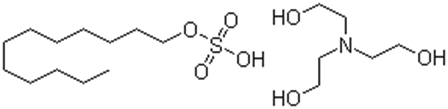 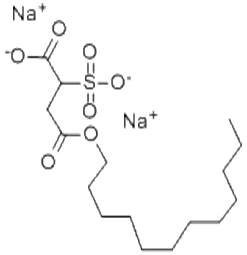 в)     г) 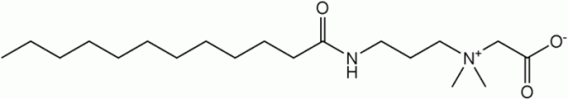 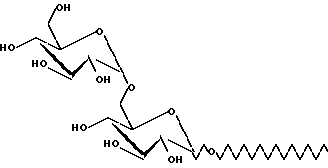 4. . В качестве консерванта в шампунях обычно используется:уксусная кислота,парабены,феноксиэтанол,бронол,бензиловый спирт,      5. Заполните блок-схему приготовления шампуня из базового сырья:Вариант 2       1. Какой цвет эумеланин  придает волосам: а)  шатенб)  рыжийв)  черный г)  блонд     2. . Укажите класс ПАВ, к которому принадлежит соединение с приведенной ниже  структурной формулой: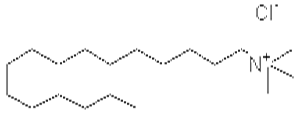 3. Расположите катионы основных ПАВ шампуней в порядке уменьшения  мягкости их моющего действия:а)  NH4 ˃ Na ˃ ТЭА ˃ Mgб) Na ˃ NH4 ˃Mg ˃ТЭА.в) ТЭА ˃ Mg ˃ NH4 ˃ Naг)  Mg ˃ Na ˃ NH4 ˃ТЭА.4. Для регулирования pH шампуней обычно не применяется:а)	уксусная кислота,б)	лимонная кислотав)	бензойная кислота,г)	растворы щелочи. 5.Для повышения вязкости в шампунях используют:пропиленгликоль,неионогенные ПАВ,производные целлюлозы,полиакрилаты,……Наименование оценочного средства (контрольно-оценочного мероприятия)Критерии оцениванияШкалы оценивания Шкалы оценивания Наименование оценочного средства (контрольно-оценочного мероприятия)Критерии оцениванияПятибалльная системаПятибалльная системаПисьменный отчет с результатами эксперимента и ответами на контрольные вопросыДан полный, развернутый отчет по выполненной лабораторной работе, приведены ответы на поставленные вопросы, показана совокупность осознанных знаний о выполненной работе,, проявляющаяся в свободном оперировании понятиями, умении выделить существенные и несущественные его признаки, причинно-следственные связи. 55Письменный отчет с результатами эксперимента и ответами на контрольные вопросыДан полный, развернутый отчет по выполненной лабораторной работе, приведены ответы на поставленные вопросы, показана совокупность осознанных знаний о выполненной работе, проявляющаяся в достаточно свободном оперировании понятиями, умении выделить существенные и несущественные его признаки, причинно-следственные связи, но допускает несущественные неточности в определениях.44Письменный отчет с результатами эксперимента и ответами на контрольные вопросыДан полный отчет по выполненной лабораторной работе, приведены ответы на поставленные вопросы, показана совокупность осознанных знаний о выполненной работе, проявляющаяся в достаточно свободном оперировании понятиями, умении выделить существенные и несущественные его признаки, причинно-следственные связи, но допускает несущественные неточности в определениях, но не знает отдельных деталей и особенностей, допускает неточности и испытывает затруднения с формулировкой определений.33Письменный отчет с результатами эксперимента и ответами на контрольные вопросыДан недостаточно полный отчет по выполненной лабораторной работе, приведены ответы на поставленные вопросы, показана совокупность осознанных знаний о выполненной работе.Обучающийся способен конкретизировать обобщенные знания только с помощью преподавателя. Обучающийся обладает фрагментарными знаниями по теме коллоквиума, слабо владеет понятийным аппаратом, нарушает последовательность в изложении материала.33Письменный отчет с результатами эксперимента и ответами на контрольные вопросыДан неполный ответ, представляющий собой разрозненные знания по теме вопроса с существенными ошибками в определениях. Присутствуют фрагментарность, нелогичность изложения. Обучающийся не осознает связь понятий теории, с практическими объектами дисциплины. Отсутствуют выводы. Дополнительные и уточняющие вопросы преподавателя не приводят к коррекции ответа обучающегося не только на поставленный вопрос, но и на другие вопросы темы.22ТестЗа выполнение каждого тестового задания испытуемому выставляются баллы. Рекомендуемое процентное соотношение баллов и оценок по пятибалльной системе. «2» - равно или менее 40%«3» - 41% - 60%«4» - 61% - 84%«5» - 85% - 100%585% - 100%ТестЗа выполнение каждого тестового задания испытуемому выставляются баллы. Рекомендуемое процентное соотношение баллов и оценок по пятибалльной системе. «2» - равно или менее 40%«3» - 41% - 60%«4» - 61% - 84%«5» - 85% - 100%461% - 84%ТестЗа выполнение каждого тестового задания испытуемому выставляются баллы. Рекомендуемое процентное соотношение баллов и оценок по пятибалльной системе. «2» - равно или менее 40%«3» - 41% - 60%«4» - 61% - 84%«5» - 85% - 100%341% - 60%ТестЗа выполнение каждого тестового задания испытуемому выставляются баллы. Рекомендуемое процентное соотношение баллов и оценок по пятибалльной системе. «2» - равно или менее 40%«3» - 41% - 60%«4» - 61% - 84%«5» - 85% - 100%240% и менее 40%Форма промежуточной аттестацииТиповые контрольные задания и иные материалыдля проведения промежуточной аттестации:Зачет/Экзамен: в устной форме по билетамЭкзамен:Письменное тестирование/Компьютерное тестирование Билет 1 Вопрос 1. Перечислите общие требования к производствам натуральной и органической косметики.Вопрос 2. ПАВы  в составе зубных паст, основное назначение, % вводаВопрос 3. Опишите строение кожи, перечислите и охарактеризуйте основные структурные элементы эпидермиса. Компоненты натурального увлажняющего фактора.Вопрос 4. Технологические стадии производства губной помады.Вопрос 5. Приведите примеры использования HDPE и LDPE в производстве упаковки для косметических средствБилет 2Вопрос 1. Приведите основные принципы выбора ингредиентов для натуральной косметики.Вопрос 2. Перечислите основные контролируемые в процессе производства характеристики зубных паст в соответствии с техническими условиями. Вопрос 3. Особенности технологии производства дифильных эмульсионных систем, рекомендации по применению кремов на их основе.Вопрос 4. Приведите виды классификации декоративной косметики.Вопрос 5. Приведите примеры крышек и актуаторов флаконов для косметических продуктов.……Наименование оценочного средства (контрольно-оценочного мероприятия)Критерии оцениванияШкалы оцениванияНаименование оценочного средства (контрольно-оценочного мероприятия)Критерии оцениванияПятибалльная системаЗачетРабота выполнена полностью. Нет ошибок в логических рассуждениях. Возможно наличие одной неточности или описки, не являющиеся следствием незнания или непонимания учебного материала. Обучающийся показал полный объем знаний, умений в освоении пройденных тем и применение их на практике.5ЗачетРабота выполнена полностью, но обоснований шагов решения недостаточно. Допущена одна ошибка или два-три недочета.4ЗачетДопущены более одной ошибки или более двух-трех недочетов.3ЗачетРабота выполнена не полностью. Допущены грубые ошибки. 2ЗачетРабота не выполнена.2экзамен:компьютерное тестированиеЗа выполнение каждого тестового задания испытуемому выставляются баллы. Номинальная шкала предполагает, что за правильный ответ к каждому заданию выставляется один балл, за неправильный — ноль. В соответствии с номинальной шкалой, оценивается всё задание в целом, а не какая-либо из его частей.В соответствии с порядковой шкалой за каждое задание устанавливается максимальное количество баллов, например, три. Три балла выставляются за все верные выборы в одном задании, два балла - за одну ошибку, один - за две ошибки, ноль — за полностью неверный ответ.Правила оценки всего теста:общая сумма баллов за все правильные ответы составляет наивысший балл, например, 20 баллов. В спецификации указывается общий наивысший балл по тесту. Также устанавливается диапазон баллов, которые необходимо набрать для того, чтобы получить отличную, хорошую, удовлетворительную или неудовлетворительную оценки.Рекомендуется установить процентное соотношение баллов и оценок по пятибалльной системе.585% - 100%экзамен:компьютерное тестированиеЗа выполнение каждого тестового задания испытуемому выставляются баллы. Номинальная шкала предполагает, что за правильный ответ к каждому заданию выставляется один балл, за неправильный — ноль. В соответствии с номинальной шкалой, оценивается всё задание в целом, а не какая-либо из его частей.В соответствии с порядковой шкалой за каждое задание устанавливается максимальное количество баллов, например, три. Три балла выставляются за все верные выборы в одном задании, два балла - за одну ошибку, один - за две ошибки, ноль — за полностью неверный ответ.Правила оценки всего теста:общая сумма баллов за все правильные ответы составляет наивысший балл, например, 20 баллов. В спецификации указывается общий наивысший балл по тесту. Также устанавливается диапазон баллов, которые необходимо набрать для того, чтобы получить отличную, хорошую, удовлетворительную или неудовлетворительную оценки.Рекомендуется установить процентное соотношение баллов и оценок по пятибалльной системе.465% - 84%экзамен:компьютерное тестированиеЗа выполнение каждого тестового задания испытуемому выставляются баллы. Номинальная шкала предполагает, что за правильный ответ к каждому заданию выставляется один балл, за неправильный — ноль. В соответствии с номинальной шкалой, оценивается всё задание в целом, а не какая-либо из его частей.В соответствии с порядковой шкалой за каждое задание устанавливается максимальное количество баллов, например, три. Три балла выставляются за все верные выборы в одном задании, два балла - за одну ошибку, один - за две ошибки, ноль — за полностью неверный ответ.Правила оценки всего теста:общая сумма баллов за все правильные ответы составляет наивысший балл, например, 20 баллов. В спецификации указывается общий наивысший балл по тесту. Также устанавливается диапазон баллов, которые необходимо набрать для того, чтобы получить отличную, хорошую, удовлетворительную или неудовлетворительную оценки.Рекомендуется установить процентное соотношение баллов и оценок по пятибалльной системе.341% - 64%экзамен:компьютерное тестированиеЗа выполнение каждого тестового задания испытуемому выставляются баллы. Номинальная шкала предполагает, что за правильный ответ к каждому заданию выставляется один балл, за неправильный — ноль. В соответствии с номинальной шкалой, оценивается всё задание в целом, а не какая-либо из его частей.В соответствии с порядковой шкалой за каждое задание устанавливается максимальное количество баллов, например, три. Три балла выставляются за все верные выборы в одном задании, два балла - за одну ошибку, один - за две ошибки, ноль — за полностью неверный ответ.Правила оценки всего теста:общая сумма баллов за все правильные ответы составляет наивысший балл, например, 20 баллов. В спецификации указывается общий наивысший балл по тесту. Также устанавливается диапазон баллов, которые необходимо набрать для того, чтобы получить отличную, хорошую, удовлетворительную или неудовлетворительную оценки.Рекомендуется установить процентное соотношение баллов и оценок по пятибалльной системе.240% и менее 40%Форма промежуточной аттестацииКритерии оцениванияШкалы оцениванияФорма промежуточной аттестацииКритерии оцениванияПятибалльная системазащита курсовой работы/курсового проектаработа выполнена самостоятельно, носит творческий характер, возможно содержание элементов научной новизны;собран, обобщен и проанализирован достаточный объем литературных источников;при написании и защите работы продемонстрированы: высокий уровень сформированности универсальных, общепрофессиональных и профессиональных компетенций, теоретические знания и наличие практических навыков;работа правильно оформлена и своевременно представлена на кафедру, полностью соответствует требованиям, предъявляемым к содержанию и оформлению курсовых работ;на защите освещены все вопросы исследования, ответы на вопросы профессиональные, грамотные, исчерпывающие, результаты исследования подкреплены статистическими критериями.5защита курсовой работы/курсового проектатема работы раскрыта, однако выводы и рекомендации не всегда оригинальны и / или не имеют практической значимости, есть неточности при освещении отдельных вопросов темы;собран, обобщен и проанализирован необходимый объем профессиональной литературы, но не по всем аспектам исследуемой темы сделаны выводы и обоснованы практические рекомендации;при написании и защите работы продемонстрирован: средний уровень сформированности универсальных, общепрофессиональных и профессиональных компетенций, наличие теоретических знаний и достаточных практических навыков;работа своевременно представлена на кафедру, есть отдельные недостатки в ее оформлении;в процессе защиты работы были даны неполные ответы на вопросы;4защита курсовой работы/курсового проектатема работы раскрыта частично, но в основном правильно, допущено поверхностное изложение отдельных вопросов темы;в работе недостаточно полно была использована профессиональная литература, выводы и практические рекомендации не отражали в достаточной степени содержание работы;при написании и защите работы продемонстрирован удовлетворительный уровень сформированности универсальных, общепрофессиональных и профессиональных компетенций, поверхностный уровень теоретических знаний и практических навыков;работа своевременно представлена на кафедру, однако не в полном объеме по содержанию и / или оформлению соответствует предъявляемым требованиям;в процессе защиты недостаточно полно изложены основные положения работы, ответы на вопросы даны неполные;3защита курсовой работы/курсового проектасодержание работы не раскрывает тему, вопросы изложены бессистемно и поверхностно, нет анализа практического материала, основные положения и рекомендации не имеют обоснования;работа не оригинальна, основана на компиляции публикаций по теме;при написании и защите работы продемонстрирован неудовлетворительный уровень сформированности универсальных, общепрофессиональных и профессиональных компетенций;работа несвоевременно представлена на кафедру, не в полном объеме по содержанию и оформлению соответствует предъявляемым требованиям;на защите показаны поверхностные знания по исследуемой теме, отсутствие представлений об актуальных проблемах по теме работы, даны неверные ответы на вопросы.2Форма контроляПятибалльная системаТекущий контроль:  - лабораторные работызачтено/не зачтено - тестирование по темам зачтено/не зачтеноИтого за семестр зачёт/зачётзачтеноне зачтено-лабораторные работызачтено/не зачтено - тестирование по темам зачтено/не зачтено-курсовая работаотличнохорошоудовлетворительнонеудовлетворительнозачет за семестрзачтено/не зачтеноИтого за дисциплину экзаменотличнохорошоудовлетворительнонеудовлетворительно19071, г. Москва, Малый Калужский переулок, дом 2, строение 5, ауд. 5206, 520419071, г. Москва, Малый Калужский переулок, дом 2, строение 5, ауд. 5206, 5204№ и наименование учебных аудиторий, лабораторий, мастерских, помещений предназначенных для практической подготовкиОснащенность учебных аудиторий, лабораторий, мастерских, помещений предназначенных для практической подготовки- учебная аудитория№ 5206 для проведения занятий семинарского типа, групповых и индивидуальных консультаций, текущего контроля и промежуточной аттестации комплект учебной мебели, технические средства обучения, служащие для представления учебной информации большой аудитории:  ноутбук; проектор, экранКомпьютер в комплекте   с выходом в Интернет- учебная аудитория №5204 - лаборатория для проведения занятий семинарского типа, групповых и индивидуальных консультаций, текущего контроля и промежуточной аттестацииХимические лаборатории кафедры органической химии, оборудованные вытяжной вентиляцией, лабораторными столами с подведённым  водопроводом и розетками электропитания. Лабораторные стенды, набор стеклянной лабораторной посуды, набор реактивов для проведения экспериментальных работ. Оборудование: нагревательные приборы (колбонагреватели, электроплитки), механические мешалки, гомогенезаторы,  испаритель ротационный ИР-12М, испаритель НВО, мешалки  верхнеприводные, гомогенезаторы, прибор рефрактометр МРФ, спектрофотометр Perkin Elmer, спектрофотометр Спекорд М-40, спектрофотометр СФ-26, установка УЗУ-025, хроматограф «Хром-5», хроматограф «Кристаллолюкс-4000», жидкостной хроматограф «Gilson» высокого давления, прибор Datacolor, микроскоп Микмед-100-1, РМС рН-метрия, прибор для определения температуры плавления, ультрофиолетовая лампа VL-6LC, стерилизатор ШСУ, мешалки магнитные с подогревом,  колбонагреватели.- помещение для самостоятельной работыКомпьютер в комплекте   с выходом в ИнтернетНеобходимое оборудованиеПараметрыТехнические требованияПерсональный компьютер/ ноутбук/планшет,камера,микрофон, динамики, доступ в сеть ИнтернетВеб-браузерВерсия программного обеспечения не ниже: Chrome 72, Opera 59, Firefox 66, Edge 79, Яндекс.Браузер 19.3Персональный компьютер/ ноутбук/планшет,камера,микрофон, динамики, доступ в сеть ИнтернетОперационная системаВерсия программного обеспечения не ниже: Windows 7, macOS 10.12 «Sierra», LinuxПерсональный компьютер/ ноутбук/планшет,камера,микрофон, динамики, доступ в сеть ИнтернетВеб-камера640х480, 15 кадров/сПерсональный компьютер/ ноутбук/планшет,камера,микрофон, динамики, доступ в сеть ИнтернетМикрофонлюбойПерсональный компьютер/ ноутбук/планшет,камера,микрофон, динамики, доступ в сеть ИнтернетДинамики (колонки или наушники)любыеПерсональный компьютер/ ноутбук/планшет,камера,микрофон, динамики, доступ в сеть ИнтернетСеть (интернет)Постоянная скорость не менее 192 кБит/с№ п/пАвтор(ы)Наименование изданияВид издания (учебник, УП, МП и др.)ИздательствоГодизданияАдрес сайта ЭБСили электронного ресурса (заполняется для изданий в электронном виде)Количество экземпляров в библиотеке Университета10.1 Основная литература, в том числе электронные издания10.1 Основная литература, в том числе электронные издания10.1 Основная литература, в том числе электронные издания10.1 Основная литература, в том числе электронные издания10.1 Основная литература, в том числе электронные издания10.1 Основная литература, в том числе электронные издания10.1 Основная литература, в том числе электронные издания10.1 Основная литература, в том числе электронные издания1Кривова А.Ю., Паронян В.Х. Технология производства парфюмерно-косметических продуктов.Учебник для вузов с грифом УМОМ.: ДеЛи принт, 200923Практикум по технологии косметических средств. Коллоидная химия поверхностно-активных веществ и полимеров.Учебное пособиеМ. : Топ-Книга, (Ex professo).2003            54Ким В. Е. Практикум по технологии косметических средств. Анализ сырья и готовой продукции. Микробиологический контроль.Учебное пособиеМ. : Школа косметических химиков, (Ex professo).2005             55Практикум по технологии косметических средств. Биологически активные вещества в косметике. Учебное пособие М. : Школа косметических химиков, (Ex professo).2004            56Под ред. проф. А. Т. Солдатенкова.Моющие, чистящие и дезинфицирующие вещества и материалы.прикладная органическая химия. Учебное пособиеХаной, Изд-во Вьетн. нац. ун-та 2014Online service.OnlineBook7Ахтямов С.Н., Бутов Ю.С.Практическая дерматокосметология -М.: Медицина2003.110.2 Дополнительная литература, в том числе электронные издания 10.2 Дополнительная литература, в том числе электронные издания 10.2 Дополнительная литература, в том числе электронные издания 10.2 Дополнительная литература, в том числе электронные издания 10.2 Дополнительная литература, в том числе электронные издания 10.2 Дополнительная литература, в том числе электронные издания 10.2 Дополнительная литература, в том числе электронные издания 10.2 Дополнительная литература, в том числе электронные издания 1Под общей ред. Т.В.ПучковойХимия и технология в парфюмерно-косметической индустрии. Перевод с англ. Справочное изданиеС-Пб «ПРОФЕССИЯ», 2016http://znanium.com/ Znanium.com22Под общей редакцией Т.В. ПучковойОсновы косметической химии. В 2-х томахУчебное пособие М., ООО «Школа косметических химиков» 2016http://znanium.com/ Znanium.com23Пучкова Т.В.Энциклопедия ингредиентов для косметики и парфюмерии. Справочное изданиеМ., ООО «Школа косметических хи-миков»,20154Башура А.Г., Половко Н.П., Гладух Е.В., Петровская Л.С., Баранова И.И., Ковалева Т.Н., Зуева А.С.Технология косметических и парфюмерных средств. Учебное пособие Х.:НФАУ: Золотые страницы 2002http://znanium.com/ Znanium.com25Hiroshi Iwata, Kunio ShimadaFormulas, ingredients and produc-tion of cosmetics technology of skin- and hair-care products in Japan	HandbookSpringerLink	Tokyo ; New York : Springer2013Online service. OnlineBook10.3 Методические материалы (указания, рекомендации по освоению дисциплины (модуля) авторов РГУ им. А. Н. Косыгина)10.3 Методические материалы (указания, рекомендации по освоению дисциплины (модуля) авторов РГУ им. А. Н. Косыгина)10.3 Методические материалы (указания, рекомендации по освоению дисциплины (модуля) авторов РГУ им. А. Н. Косыгина)10.3 Методические материалы (указания, рекомендации по освоению дисциплины (модуля) авторов РГУ им. А. Н. Косыгина)10.3 Методические материалы (указания, рекомендации по освоению дисциплины (модуля) авторов РГУ им. А. Н. Косыгина)10.3 Методические материалы (указания, рекомендации по освоению дисциплины (модуля) авторов РГУ им. А. Н. Косыгина)10.3 Методические материалы (указания, рекомендации по освоению дисциплины (модуля) авторов РГУ им. А. Н. Косыгина)10.3 Методические материалы (указания, рекомендации по освоению дисциплины (модуля) авторов РГУ им. А. Н. Косыгина)1Караваева Е.Б., Ручкина А.Г., Кобраков К.ИТехнология парфюмерно-косметических средств, раздел "Эфирные масла и ароматиче-ские композиции". Лабораторный практикумУчебное пособиеРИО РГУ им. А.Н.Косыгина2018https://new.znanium.com/catalog/document/pid=461461; локальная сеть университета2Ручкина А.Г.Технология парфюмерно-косметических средств. Конспект лекций. Часть 1Учебно-методическое пособиеРИО РГУ им. А.Н.Косыгина2021103Ручкина А.Г.Технология парфюмерно-косметических средств. Конспект лекций. Часть 2Учебно-методическое пособиеРИО РГУ им. А.Н.Косыгина2021№ ппЭлектронные учебные издания, электронные образовательные ресурсыЭБС «Лань» http://www.e.lanbook.com/«Znanium.com» научно-издательского центра «Инфра-М»http://znanium.com/ Электронные издания «РГУ им. А.Н. Косыгина» на платформе ЭБС «Znanium.com» http://znanium.com/ЭБС «ИВИС» http://dlib.eastview.com/Профессиональные базы данных, информационные справочные системыScopus https://www.scopus.com (международная универсальная реферативная база данных, индексирующая более 21 тыс. наименований научно-технических, гуманитарных и медицинских журналов, материалов конференций примерно 5000 международных издательств)Scopus http://www. Scopus.com/Научная электронная библиотека еLIBRARY.RU https://elibrary.ru (крупнейший российский информационный портал в области науки, технологии, медицины и образования);Web of Science http://webofknowledge.com/Русскоязычный сайт компании Thomson Reuters http://wokinfo.com/russianОнлайн-ресурс «The Cosmetic Chemist»  http://www.thecosmeticchemist.com/index.htmlОнлайн-ресурс, специализирующийся на косметических ингредиентах «Making cosmetics» https://www.makingcosmetics.comПлатформа, специализирующаяся на косметических ингредиентах «Specialchem» https://cosmetics.specialchem.com/База данных в мире Academic Search Complete - обширная полнотекстовая научно-исследовательская. Содержит полные тексты тысяч рецензируемых научных журналов по химии, машиностроению, физике, биологии.   http://search.ebscohost.com•	Бизнес-портал косметической промышленности и индустрии чистоты http://cosmetic-industry.comПатентная база компании QUESTEL – ORBIT https://www37.orbit.com/#PatentEasySearchPage№п/пПрограммное обеспечениеРеквизиты подтверждающего документа/ Свободно распространяемоеWindows 10 Pro, MS Office 2019 контракт № 18-ЭА-44-19 от 20.05.2019PrototypingSketchUp: 3D modeling for everyoneконтракт № 18-ЭА-44-19 от 20.05.2019V-Ray для 3Ds Max контракт № 18-ЭА-44-19 от 20.05.2019………№ ппгод обновления РПДхарактер изменений/обновлений с указанием разделаномер протокола и дата заседания кафедры